UMOWA …./2017 W ZAKRESIE REALIZACJI USŁUG TRANSPORTU ZESPOŁU TRANSPLANTACYJNEGOZawarta w Poznaniu w dniu [__] [__] 2017 r. pomiędzy:Szpitalem Wojewódzkim w Poznaniu z siedzibą przy ul. Juraszów 7-19, 60-479 Poznań, wpisanym do rejestru stowarzyszeń, innych organizacji społecznych i zawodowych, fundacji oraz samodzielnych zakładów opieki zdrowotnej Krajowego Rejestru Sądowego prowadzonego przez Sąd Rejonowy Poznań – Nowe Miasto i Wilda w Poznaniu VIII Wydział Gospodarczy Krajowego Rejestru Sądowego pod numerem KRS 0000002653, posiadającym numer NIP 781-16-18-944 oraz numer REGON 000292209, reprezentowanym:[______] - [______][______] - [______],zwanym dalej "Zamawiającym", a[______] z siedzibą w [_______], ul. [________], [___-____], wpisaną do rejestru przedsiębiorców Krajowego Rejestru Sądowego prowadzonego przez [_______________] Krajowego Rejestru Sądowego pod numerem KRS [________], [________], NIP [________], REGON [________] reprezentowaną przez [_______________]  lub[______] prowadzącym działalność gospodarczą pod firmą [______], wpisanym do ewidencji działalności gospodarczej pod numerem [______], adres siedziby [______] zamieszkałym 
w [______], przy ul. [______], [______], NIP [______], REGON [______], PESEL [______], ,zwanym dalej "Wykonawcą",przy czym Zamawiający i Wykonawca dalej łącznie są zwani „Stronami" a każdy z osobna „Stroną".Strony zawierają umowę (zwaną dalej „Umową”) o następującej treści:§ 1 [Podstawa]Umowa zostaje zawarta w wyniku przeprowadzonego postępowania  na świadczenie usług w zakresie transportu sanitarnego w trybie przetargu nieograniczonego zgodnie z  ustawą z dnia 29 stycznia 2004r. Prawo zamówień publicznych (Dz.U. z 2017 r. poz. 1579 t.j.).§ 2[Przedmiot]Zamawiający zleca, a Wykonawca przyjmuje do wykonania usługi transportu Zespołu Transplantacyjnego wraz ze sprzętem w celu pobrania i transportu narządów do przeszczepu we wszystkie dni tygodnia, także w sobotę, niedzielę i święta.Pojazd do realizacji świadczeń, o których mowa w ust. 1 musi spełniać  wszelkie wymogi prawno – techniczne w zakresie transportu narządów pobranych do przeszczepu.  § 3[Oświadczenia Wykonawcy]Wykonawca oświadcza, iż: Będzie wykonywał usługi środkami transportu: ,których liczba jest odpowiednia do należytego realizowania umowy,zgodnymi z powszechnie obowiązującymi przepisami prawa w tym zakresie, których stan techniczny zapewnia należyte wykonanie Umowy w tym w szczególności spełniające wymagania sanitarne i techniczne zgodnie z rozporządzeniem Ministra Infrastruktury z dn. 31 grudnia 2002 r. w sprawie warunków technicznych pojazdów oraz zakresu ich niezbędnego wyposażenia (Dz.U. z 2016 r. poz. 2022 t.j); posiada uprawnienia niezbędne do wykonywania przedmiotu Umowy;posiada doświadczony oraz przeszkolony i wykwalifikowany personel – zgodnie zgodny z powszechnie obowiązującymi przepisami prawa.posiada odpowiednio przygotowany sprzęt oraz wszelkie niezbędne pozwolenia w zakresie objętym Umową;zapewnia stałą dyspozycyjność transportową przy użyciu pojazdu odpowiednio oznakowanego, wyposażonego, posiadającego prawo używania sygnałów pojazdu uprzywilejowanego, przystosowanego do zakresu zadań, sprawnego technicznie i posiadającego wymagane prawem świadectwa dopuszczenia do ruchu i wykonania zleconych przewozów.W przypadku awarii pojazdu, lub innych okoliczności uniemożliwiających realizację zlecenia, zleci wykonanie usługi osobie trzeciej, która zapewni transport zastępczy, spełniający wymagania przewidziane w Umowie, bez dodatkowych obciążeń dla Zamawiającego. Wykonawca ponosi odpowiedzialność za czynności podjęte przez zastępcę w czasie wykonywania przedmiotu umowy. § 4[Obowiązki Wykonawcy]Do obowiązków Wykonawcy należy w szczególności: Odbiór Zespołu Transplantacyjnego w z ustalanego miejsca ,przewóz w miejsce wskazane przez Zespół Transplantacyjnyinne czynności niezbędne do należytego wykonania.inne prace podejmowane w celu zapewnienia bezpieczeństwa osób, pojazdu 
i rzeczy,utrzymywanie pojazdu w czystości.Wykonawca zaopatrzy kierowcę w karty drogowe, zawierające następujące dane:   imię i nazwisko kierowcy,  numer rejestracyjny pojazdu,  datę i cel wyjazdu,  stan licznika przy wyjeździe samochodu,  stan licznika po powrocie samochodu,  liczbę przejechanych kilometrów – stanowiącą różnicę stanu licznika przy wyjeździe i   po powrocie samochodu,Po zakończeniu pracy w danym okresie rozliczeniowym Zamawiający zobowiązuje się potwierdzić zakończoną kartę drogową podpisem i pieczątką.Usługę transportu pacjentów Wykonawca wykonuje na podstawie telefonicznego zgłoszenia przewozu pod numer telefonu ______________  (umożliwiającego przyjmowanie zleceń przez całą dobę) z podaniem rodzaju i miejsca oraz terminu przewozu.Osoba odpowiedzialna za realizację zlecenia ze strony Wykonawcy informuje bezpośrednio w rozmowie telefonicznej Zamawiającego o czasie realizacji przyjętego zlecenia przewozowego, przy czym czas reakcji nie może przekraczać 30 min od zgłoszenia.Wykonawca zobowiązuje się do ponoszenia odpowiedzialności za należyte wykonanie usług przed uprawnionymi organami kontroli zewnętrznej oraz przed Zamawiającym.Wykonawca zobowiązuje się wykonywać usługi transportu z należytą starannością wymaganą od podmiotu zawodowo trudniącego się czynnościami tego rodzaju. Przy transporcie pacjentów Wykonawca zobowiązany jest zapewnić dogodne warunki przewozu pacjentów z uwzględnieniem wskazań medycznych i zaleceń Zamawiającego. Wykonawca ma obowiązek współpracować z innymi podmiotami udzielającymi świadczeń zdrowotnych na rzecz Zamawiającego oraz jego pracownikami w celu prawidłowego wykonania przedmiotu umowy.Wykonawca zobowiązany jest do utrzymania pojazdów w stałej czystości, przeprowadzania procesu dezynfekcji pojazdów co najmniej 1 raz dziennie oraz każdorazowo w przypadku transportu chorego zakaźnie, zakażonego lub materiału zakaźnego. Dezynfekcji należy poddać zmywalne powierzchnie zewnętrzne oraz wyposażenie, przy czym dezynfekcja odbywać się będzie przy użyciu preparatów i środków zarejestrowanych w URWM i PB, zgodnie z zaleceniami producentów preparatów. Wykonawca zobowiązany jest do prowadzenia dokumentacji procesu dezynfekcji. Rejestr tych czynności będzie znajdować się w każdym pojeździe i będzie udostępniany na każde żądanie Zamawiającego. Wykonawca na żądanie Zamawiającego przedstawi mu standardy jakości, którymi posługuje przy dezynfekcji pojazdu.Wykonawca zobowiązany jest we własnym zakresie do unieszkodliwiania wszelkiego rodzaju odpadów powstałych w związku ze świadczeniem usług będących przedmiotem umowy, zgodnie z obowiązującymi normami. Przyjmujący Zamówienie na żądanie Udzielającego zamówienia przedstawi mu standardy jakości dotyczące postępowania z odpadami.Wykonawca zobowiązuje się do udostępnienia pojazdów na wniosek Udzielającego Zamówienie w celu dokonania wyrywkowej kontroli ich stanu technicznego i sanitarnego.   Wykonawca ma obowiązek zawarcia umowy obowiązkowego ubezpieczenia odpowiedzialności cywilnej za szkody wyrządzone w trakcie wykonywania usługi transportu na cały okres trwania niniejszej umowy, zgodnie z obowiązującymi przepisami.W przypadku, gdy umowa odpowiedzialności cywilnej wygasa w trakcie obowiązywania umowy, Przyjmujący Zamówienie zobowiązany jest dostarczyć kopię nowej polisy ubezpieczenia od odpowiedzialności cywilnej na okres do czasu zakończenia umowy, najpóźniej w ostatnim dniu obowiązywania poprzedniej.§ 5[Kontrola]Zamawiający zastrzega sobie prawo do kontroli stanu pojazdów, wyposażenia oraz w zakresie spełniania wszelkich wymogów określonych w Umowie.Zamawiający zastrzega sobie prawo do kontroli jakości usług.Zamawiający zastrzega sobie prawo do kontroli zleceń na transport wypełnionych przez Wykonawcę w części dotyczącej wykonania zleconych przewozów. Wykonawca zobowiązany jest poddawać się kontroli uprawnionych instytucji 
i organów kontroli, w szczególności NFZ w zakresie objętym przedmiotem Umowy.Wykonawca zobowiązany jest do przedłożenia Zamawia lub organom kontroli,  
o których mowa powyżej wszelkich niezbędnych dokumentów oraz udzielenia wszelkich niezbędnych informacji i pomocy podczas kontroli. § 6[Wynagrodzenie]Strony ustalają wynagrodzenie za wykonanie całego przedmiotu zamówienia w wysokości:Wartość netto: ______________zł (słownie: ______________/100), Wartość brutto: ______________ zł (słownie: ______________/100), Wynagrodzenie za 1 zlecenie: ______________zł brutto (słownie: ______________brutto).Rozliczanie umowy odbywać się będzie każdorazowo na podstawie liczby zleceń potwierdzonych przez upoważnionego pracownika Działu Organizacji, Nadzoru i Bezpieczeństwa Informacji. Strony ustalają, że okresem rozliczeniowym jest miesiąc kalendarzowy.Wykonawca wraz z fakturą VAT dostarczy miesięczne zestawienie przewozów, potwierdzone przez Dział Organizacji, Nadzoru i Bezpieczeństwa Informacji. Wzór specyfikacji przejazdów stanowi załącznik nr 2 do niniejszej umowy. Do faktury należy dołączyć kserokopie wszystkich zleceń podpisanych przez osoby upoważnione.Wykonawcy w przypadku nie wykorzystania wartości niniejszej umowy, określonej   
w ust. 1 nie przysługują żadne roszczenia.Zapłata na rzecz Wykonawcy wynagrodzenia, nastąpi w terminie 30 dni od daty otrzymania przez Zamawiającego prawidłowo wystawionej faktury VAT. Wynagrodzenie będzie płatne przelewem bankowym z rachunku Zamawiającego na rachunek Inżyniera wskazany na fakturze VAT.Za dzień zapłaty przyjmuje się dzień obciążenia rachunku bankowego Zamawiającego.Zamawiający upoważnia Przyjmującego Zamówienie do wystawiania faktury VAT bez jego podpisu.§ 7[Okres Obowiązywania]Umowa zostaje zawarta na czas określony: tj. na okres 12 miesięcy od daty zawarcia umowy Umowa. Umowa może zostać rozwiązana w każdym czasie za porozumieniem Stron lub przez każdą ze Stron z zachowaniem miesięcznego okresu wypowiedzenia ze skutkiem na koniec miesiąca kalendarzowego.Zamawiającemu przysługuje prawo rozwiązania umowy w trybie natychmiastowym  w przypadkach: jeżeli Wykonawca nie rozpoczął wykonania usługi, odmowy realizacji usługi przez Wykonawcę lub pięciokrotnej nieterminowej realizacji usługi przekraczających każdorazowo 0,5 godzin.nie zawarcia przez Wykonawcę umowy ubezpieczenia od odpowiedzialności    cywilnej, o której mowa w § 4 ust. 12 niniejszej Umowy. utraty przez Wykonawcę uprawnień niezbędnych do wykonania przedmiotu Umowy, gdy Wykonawca świadczyć będzie usługę środkiem transportu, personelem albo  z wykorzystaniem sprzętu nie spełniającego wymagań określonych niniejszą umową, Oprócz przypadków przewidzianych w  ust. 3 umowy, Zamawiający może rozwiązać umowę w następujących przypadkach: likwidacji bądź ograniczenia działalności jednostek organizacyjnych Zamawiającego      z jakiejkolwiek przyczyny, w przypadku nie podpisania  bądź  wygaśnięcia bądź rozwiązania umowy 
z  Narodowym Funduszem Zdrowia na udzielanie świadczeń opieki zdrowotnej. Zamawiający zastrzega sobie prawo do odstąpienia od umowy 
w razie wystąpienia istotnej zmiany okoliczności powodującej, że wykonanie zamówienia nie leży w interesie publicznym, czego nie można było przewidzieć w momencie zawarcia umowy. Odstąpienie nastąpi w terminie miesiąca od powzięcia wiadomości o powyższych okolicznościach. Przyjmujący Zamówienie może żądać wyłącznie wynagrodzenia należnego z tytułu wykonania umowy części umowy.Oświadczenie o rozwiązaniu lub odstąpieniu wymaga formy pisemnej pod rygorem nieważności. § 8[kary umowne]W przypadku opóźnień w realizacji transportu— powyżej 30 min. Zamawiający naliczy karę umowną w wysokości do 100,00 zł za każdy stwierdzony przypadek. Za stwierdzoną, niesprawność pojazdu Wykonawca zostanie obciążony karą umowną w wysokości 200,00 zł brutto za każdy  stwierdzony przypadek.W przypadku, gdy Zamawiający stwierdzi nieprawidłowości w ilości km lub kursów przedstawionych do rozliczenia przez Wykonawcę, Zamawiający naliczy karę umowną w wysokości 1.000,00 zł tytułem ujawnionych nieprawidłowościWykonawca zapłaci Zamawiającemu karę umowną w wysokości 10% wartości przedmiotu Umowy, gdy Umowa zostanie rozwiązana z uwagi na okoliczności, o których mowa w §7 ust. 3. W przypadku braku podstawieniu pojazdu w wymaganym czasie od wezwania Wykonawca poniesie koszty transportu zastępczego w przypadku jego zastosowania. Należności mogą być potrącone z wynagrodzenia należnego Wykonawcy, na co ten oświadcza, że wyraża nieodwołalną zgodę.Zamawiający uprawniony jest do dochodzenia odszkodowania za szkodę rzeczywistą, przekraczającą kwotę należnych kar umownych.§9 [wymóg zatrudniania na umowę o pracę]Zamawiający wymaga zatrudnienia przez Wykonawcę składu osobowego pojazdu na podstawie umowy o pracę. W trakcie realizacji zamówienia Zamawiający uprawniony jest do wykonywania czynności kontrolnych wobec Wykonawcy odnośnie spełniania przez Wykonawcę wymogu zatrudnienia na podstawie umowy o pracę osób wskazanych w ust. 1. Zamawiający uprawniony jest w szczególności do: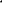 żądania oświadczeń i dokumentów w zakresie potwierdzenia spełniania ww. wymogów i dokonywania ich oceny,żądania wyjaśnień w przypadku wątpliwości w zakresie potwierdzenia spełniania ww. wymogów,przeprowadzania kontroli na miejscu wykonywania świadczenia.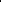 W trakcie realizacji zamówienia na każde wezwanie Zamawiającego 
w wyznaczonym w tym wezwaniu terminie Wykonawca przedłoży Zamawiającemu wskazane poniżej dowody w celu potwierdzenia spełnienia wymogu zatrudnienia na podstawie umowy o pracę przez Wykonawcę	osób wykonujących wskazane w ust. 1 czynności w trakcie realizacji zamówienia:oświadczenie Wykonawcy o zatrudnieniu na podstawie umowy o pracę osób wykonujących czynności, których dotyczy wezwanie Zamawiającego. Oświadczenie to powinno zawierać w szczególności: dokładne określenie podmiotu składającego oświadczenie, datę złożenia oświadczenia, wskazanie, że objęte wezwaniem czynności wykonują osoby zatrudnione na podstawie umowy o pracę wraz ze wskazaniem liczby tych osób, rodzaju umowy o pracę i wymiaru etatu oraz podpis osoby uprawnionej do złożenia oświadczenia w imieniu Wykonawcy 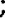 poświadczoną za zgodność z oryginałem przez wykonawcę lub kopię umowy/umów o pracę osób wykonujących w trakcie realizacji zamówienia czynności, których dotyczy  ww. oświadczenie wykonawcy (wraz z dokumentem regulującym zakres obowiązków, jeżeli został sporządzony). Kopia umowy/umów powinna zostać zanonimizowana w sposób zapewniający ochronę danych osobowych pracowników, zgodnie z przepisami ustawy z dnia 29 sierpnia 1997r. o ochronie danych osobowych (tj. w szczególności bez imion, nazwisk, adresów, nr PESEL pracowników). Informacje takie jak: data zawarcia umowy, rodzaj umowy o pracę i wymiar etatu powinny być możliwe do zidentyfikowania;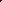 zaświadczenie właściwego oddziału ZUS, potwierdzające opłacanie przez Wykonawcę składek na ubezpieczenia społeczne i zdrowotne z tytułu zatrudnienia na podstawie umów o pracę za ostatni okres rozliczeniowy; 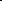 poświadczoną za zgodność z oryginałem odpowiednio przez Wykonawcę kopię dowodu potwierdzającego zgłoszenie pracownika przez pracodawcę do ubezpieczeń, zanonimizowaną w sposób zapewniający ochronę danych osobowych pracowników, zgodnie z przepisami ustawy z dnia 29 sierpnia 1997 r. o ochronie danych osobowych.Z tytułu niespełnienia przez wykonawcę lub wymogu zatrudnienia na podstawie umowy o pracę osób wykonujących wskazane w ust. 1 czynności Zamawiający przewiduje sankcję w postaci obowiązku zapłaty przez Wykonawcę kary umownej w wysokości 5.000,00 zł. Niezłożenie przez Wykonawcę w wyznaczonym przez Zamawiającego terminie żądanych przez Zamawiającego dowodów w celu potwierdzenia spełnienia przez Wykonawcę wymogu zatrudnienia na podstawie umowy o pracę traktowane będzie jako niespełnienie przez Wykonawcę wymogu zatrudnienia na podstawie umowy o pracę osób wykonujących wskazane w ust. 1 czynności.W przypadku uzasadnionych wątpliwości co do przestrzegania prawa pracy przez Wykonawcę, Zamawiający może zwrócić się o przeprowadzenie kontroli przez Państwową Inspekcję Pracy.§ 10[Osoby do kontaktu]Do kontaktów w sprawie realizacji umowy wyznacza się:-  ze strony Zamawiającego : ______________tel. /faks: ______________-  ze strony Wykonawcy : ______________tel.: ______________, faks: ______________Strony zobowiązują się do wzajemnego powiadamiania o każdej zmianie adresu swojej siedziby. W razie nie uczynienia tego, przyjmuje się, że korespondencja przesłana na adres wskazany umową została stronie prawidłowo doręczona. W przypadku zmian w stanie prawnym Przyjmującego Zamówienie , wpływających na realizację umowy, Przyjmujący Zamówienie zobowiązuje się powiadomić o tym niezwłocznie Zamawiającego.§ 11 [Cesja Wierzytelności]Wykonawca nie może pod rygorem nieważności, przenieść praw, obowiązków lub wierzytelności wynikających z Umowy na osobę trzecią - bez zgody Zamawiającego oraz właściwego organu-wyrażonej w formie pisemnej w trybie przewidzianym art. 54 ust. 5 Ustawy z dnia 15 kwietnia 2011r. o działalności leczniczej (t.j. Dz.U. z 2016 r. poz. 1638 ze zm.).§ 12[Postanowienia Końcowe]Wszelkie zmiany niniejszej umowy wymagają formy pisemnej w postaci aneksu pod rygorem nieważności.SIWZ i oferta Wykonawcy stanowią integralną część umowy.Wszelkie spory mogące wynikać z wykonywania umowy rozstrzygać będzie sąd powszechny właściwy dla siedziby Udzielającego zamówienia.Zakazuje się zmian postanowień zawartej umowy oraz wprowadzania nowych postanowień do umowy niekorzystnych dla Udzielającego zamówienia, jeżeli przy ich uwzględnieniu zachodziłaby konieczność zmiany treści oferty, na podstawie której dokonano wyboru Przyjmującego Zamówienie, chyba, że konieczność wprowadzenia takich zmian wynika z okoliczności, których nie można było przewidzieć w chwili zawarcia umowy.Umowę sporządzono w 2 jednobrzmiących egzemplarzach, po jednym dla każdej ze Stron. Przyjmujący Zamówienie					Udzielający zamówieniazałącznik		SPECYFIKACJA PRZEJAZDÓW ZA MIESIĄC ...........................(zestawienie do faktury nr .........................................)...........................................................................(podpis osoby upoważnionej)Lp.DataNr zleceniaOddziałLekarz zlecającyNazwisko pacjenta/rodzaj materiałuSkądDokądLiczba km